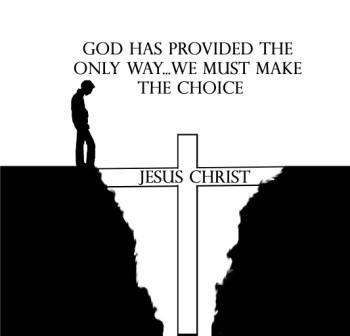 Religious Studies 25- Christ: The Centre of Salvation History  Mrs. Weber			       			             kateweber@gpcsd.caOverview Religion 25 is a Study of Jesus through a Study of Scripture. An exploration of the Jewish culture of Jesus’ life will build the foundation for a gospel study of Jesus’ teachings and an increased understanding of the development of Christology in the Church.School Philosophy	The study of the Catholic Faith is a mandate of our school culture.  Students are reminded that they are responsible to participate and complete religious studies instructions at all grade levels. To participate in the graduation ceremony at St. Joes you must have Religious Studies 35 (or equivalent) completed.Learning OutcomesIdentify Sacred Scripture as the primary source of Christian beliefKnow the Christian response to Jesus’ question: “Who do people say I am?Discuss the implications of the teachings and ministry of Jesus.Recognize that disciples are called to be good stewards of creation.Discuss ways in which contemporary Christians cooperate in bringing about the Reign of God Community ServiceStudents must complete a 10 hour service project. It is strongly encouraged to become Christian citizens in our community students need to be involved serving others.  In this current school year the district service project will strongly be encouraged as a method to complete these hours.Authorized Learning Resources		Jesus of History, Christ of Faith.	  BibleTentative Timeline                   Unit of Study					  Hours (3 Credit class)Assessment of Course					Final assessmentAssignments				30 		Coursework				65Projects				40		Community Service			10 Quizzes and Tests			20            	Final Research Project		25Participation				10Sacred Scripture10Who is Jesus10Truths of Jesus10Discipleship/Social Justice10Criteria for Participation10I was enthusiastic about the activities. I participated fully. I attended the entire classes.8I showed enthusiasm for the activities. My effort was good. I participated well. I attended most of the classes. 6I sometimes expressed less than enthusiastic feelings about the activities. I missed a portion of the classes. I participated but not to the best of my ability.4I was not very enthusiastic about the activities at all. I missed many of the classes. I did not really participate or pay attention.2I was not at all enthusiastic about the activities. I missed most of the classes. I did not participate or pay attention at all.0I was not engaged in the activities. I came to very few classes and most of my absences were unexcused. 